Paróquia São Tiago Maior  Secretaria ParoquialRua Violeta de Melo, 1020 – BH-MG.Telefone: (31) 3412-4257Facebook: ParoquiaSTMwww.paroquiasaotiagomaior.orgparoquiasaotiagomaior@zipmail.com.br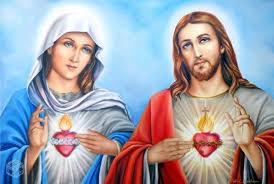 TRÍDUO AO SAGRADO CORAÇÃO DE JESUSINVOCAÇÃO AO ESPÍRITO SANTOCANTODeixa a Luz do Céu EntrarTu anseias, eu bem sei, por salvação.
Tens desejo de banir a escuridão.
Abre, pois, de par em par, teu coração.
E deixa a luz do céu entrar.Deixa a luz do céu entrar (Deixa a luz céu entrar).
Deixa a luz do céu entrar (Deixa a luz céu entrar).Abre bem as portas do teu coração
E deixa a luz do céu entrarCristo, a luz do céu, em ti quer habitar.
Para as trevas do pecado dissipar.
Teu caminho e coração iluminar.
E deixa a luz do céu entrar.Deixa a luz do céu entrar (Deixa a luz céu entrar).
Deixa a luz do céu entrar (Deixa a luz céu entrar).
Abre bem as portas do teu coração.
E deixa a luz do céu entrar.Que alegria andar ao brilho dessa luz.
Vida eterna e paz no coração produz..
Oh! Aceita agora o salvador Jesus.
E deixa a luz do céu entrarDeixa a luz do céu entrar (Deixa a luz céu entrar).
Deixa a luz do céu entrar (Deixa a luz céu entrar).
Abre bem as portas do teu coração.
E deixa a luz do céu entrar.LADAINHA DO CORAÇÃO DE JESUSSenhor, tende piedade de nós.
Jesus Cristo, tende piedade de nós. 
Senhor, tende piedade de nós. 
Jesus Cristo, ouvi-nos. 
Jesus Cristo, atendei-nos.
Deus Pai dos céus, tende piedade de nós. 
Deus filho, redentor do mundo, tende piedade de nós. 
Deus Espírito Santo, tende piedade de nós. 
Santíssima Trindade, que sois um só Deus, tende piedade de nós. 
Coração de Jesus, filho do Pai eterno, tende piedade de nós. 
Coração de Jesus, formado pelo Espírito Santo no seio da Virgem Maria, tende piedade de nós. 
Coração de Jesus, unido substancialmente ao Verbo de Deus, tende piedade de nós. 
Coração de Jesus, de majestade infinita, tende piedade de nós. 
Coração de Jesus, templo santo de Deus, tende piedade de nós. 
Coração de Jesus, tabernáculo do Altíssimo, tende piedade de nós. 
Coração de Jesus, casa de Deus e porta do céu, tende piedade de nós.
Coração de Jesus, fornalha ardente de caridade, tende piedade de nós. 
Coração de Jesus, receptáculo de justiça e de amor, tende piedade de nós. 
Coração de Jesus, cheio de bondade e de amor, tende piedade de nós. 
Coração de Jesus, abismo de todas as virtudes, tende piedade de nós. 
Coração de Jesus, digníssimo de todo o louvor, tende piedade de nós. 
Coração de Jesus, Rei e centro de todos os corações, tende piedade de nós. 
Coração de Jesus, em que se encerram todos os tesouros da sabedoria e ciência, tende piedade de nós. 
Coração de Jesus, onde habita toda a plenitude da divindade, tende piedade de nós. 
Súplicas ao Coração de CristoCoração de Cristo, coração de homem.
Coração de Deus: ouve nosso grito,
Coração querido, somos filhos teus.
Um coração novo para um mundo novo
viemos suplicar. Coração bondoso
o teu povo ainda não sabe amar.Coração de Cristo, coração de homem.
Coração de Deus: ouve nosso grito,
Coração querido, somos filhos teus.
Um coração novo para um mundo novo
viemos te pedir. Coração humilde,
o teu povo ainda não sabe servir.Coração de Cristo, coração de homem.
Coração de Deus: ouve nosso grito,
Coração querido, somos filhos teus.
Um coração novo para um mundo novo
viemos implorar. Coração tão manso,
ensina teu povo sempre a perdoar.Coração de Cristo, coração de homem.
Coração de Deus: ouve nosso grito,
Coração querido, somos filhos teus.
Um coração novo para um mundo novo
viemos te cantar. Coração fraterno,
ensina teu povo os bens partilhar.Coração de Cristo, pobre e solidário,
és nossa riqueza: ouve nosso grito.
Coração querido, vê nossa pobreza.
Um coração novo para um mundo novo,
todos precisamos. Haja paz na terra,
reine a justiça, nós te suplicamos.TODOS- Jesus é o caminho, a verdade , a vida. Ele se  desenha diante de nossos olhos como o caminho  que leva à glória do rosto do pai, ao porto da existência à mente de tantas anciãs .Na intimidade de nossos corações e na reunião dos homens de fé, somos caminheiros que colocam seus pés naquele  que é o caminho.CantoTerceiro DiaCoração cheio de amorDirigente: Na oferenda belíssima de sua vida ao pai, no alto da cruz Jesus abraça todos os homens , de os tempos e todas as condições. Ressuscitado na glória e presente em sua comunidade de igreja. Ele continua a nos amar com a mesma intensidade.Primeiro LeitorO coração de Jesus encarna e sintetiza o amor do pai e do Espírito Santo para com toda a humanidade redimida. É Jesus pleno e total, no seu gesto amoroso de abrir-nos seu coração cheio de bondade e ternura.Segundo leitorÉ o mesmo Jesus de Belém, de  Nazaré , da Palestina, do Calvário ,do cenáculo, da Ascenção É Jesus Cristo vivo, ressuscitado , misteriosamente próximo e unido a cada homem, ofertando paz ,misericórdia libertação.Terceiro leitorQue sejamos solícitos na busca de Jesus, lembrando que a nossa vida sem ele é vazia e sem sentido. Não   nos preocupamos com as dificuldades que surgirem em nosso caminho.Jesus é a nossa força, é a solução dos nossos problemas. Que todos   nós no íntimo do coração, nos deixemos   encantar e atrair pelo amor de Jesus.TODOS: Ó coração de Jesus, abrasado de amorPor nós, aqui estamos para louvar, bem dizer e agradecer o vosso imenso amor para conosco. O vosso coração manso e humilde, olhe- nos com expressões que nos animam a seguir os vossos  passos : vinde a mim vós que estais aflito e cansados e eu vos aliviarei por que o meu jugo é suave e o meu fardo é leve. Jesus é a luz do mundo. A luz verdadeira brilha sempre em nossa vida, para que nada encubra do nosso olhar a presença de Jesus. Amém!Música:Coração de Jesus, em que o Pai pôs toda a sua complacência, tende piedade de nós. 
Coração de Jesus, de cuja plenitude todos nós recebemos, tende piedade de nós. 
Coração de Jesus, o desejado das colinas eternas, tende piedade de nós. 
Coração de Jesus, paciente e de muitas misericórdias, tende piedade de nós. 
Coração de Jesus, riquíssimo para todos que vos invocam, tende piedade de nós.
Coração de Jesus, fonte de vida e santidade, tende piedade de nós. 
Coração de Jesus, propiciação por nossos pecados, tende piedade de nós. 
Coração de Jesus, saturados de opróbrios,, tende piedade de nós. 
Coração de Jesus, triturado de dor por causa de nossos crimes, tende piedade de nós. 
Coração de Jesus, obediente até à morte, tende piedade de nós. 
Coração de Jesus, transpassado pela lança, tende piedade de nós. 
Coração de Jesus, fonte de toda a consolação, tende piedade de nós. 
Coração de Jesus, nossa vida e ressurreição, tende piedade de nós. 
Coração de Jesus, nossa paz e reconciliação, tende piedade de nós. 
Coração de Jesus, vítima dos pecadores, tende piedade de nós. 
Coração de Jesus, salvação dos que esperam em vós, tende piedade de nós. 
Coração de Jesus, esperança dos que morrem em vós, tende piedade de nós. 
Coração de Jesus, delícia de todos os santos,tende piedade de nós. 

Cordeiro de Deus, que tirai os pecados do mundo, perdoai-nos, Senhor. 
Cordeiro de Deus, que tirai os pecados do mundo, ouvi-nos, Senhor. 
Cordeiro de Deus, que tirais os pecados do mundo, tende piedade de nós. 

- Jesus, manso e humilde de coração. 
- fazei nosso coração semelhante ao vosso. 

Oremos: Deus onipotente e eterno, olhai para o Coração de vosso filho diletíssimo e para os louvores e as satisfações que ele, em nome dos pecadores, vos tributa; e aos que    imploram a vossa misericórdia concedei benigno o perdão em nome do vosso mesmo Filho Jesus Cristo, que convosco vive e reina, um só Deus com o Espírito Santo. Amém.*****************************************************************    Primeiro diaFalar do Coração de Jesus é o mesmo que falar da pessoa de Jesus, o filho de Deus, a segunda pessoa da Santíssima Trindade .O amor do coração de Jesus é a grande novidade da nova aliança ,um coração que ama infinitamente a cada um de nós com carinho e ternura sem igual. Jesus era feliz em derramar seu amor sem limite sobre os pequenos e pobres, sobre os que sofrem e os pecadores, sobre todas as misérias da humanidade.         A vista de qualquer infelicidade movia de compaixão o seu coração.CANTOConheço Um CoraçãoConheço um coração tão manso, humilde e sereno
Que louva ao Pai por revelar seu nome aos pequenos. Que tem o Dom de amar, que sabe perdoar. E deu a vida para nos salvar!
Jesus, manda Teu Espírito
Para transformar meu coraçãoÁs vezes no meu peito bate um coração de pedra
Magoado, frio, sem vida, aqui dentro ele me aperta
Não quer saber de amar, nem sabe perdoar
Quer tudo e não sabe partilharLava, purifica e restaura-me de novo
Serás o nosso Deus e nós seremos o Seu povo
Derrama sobre nós, a água do amor
O Espírito de Deus nosso Senhor!LEITOR 1-A compaixão caracterizou as atitudes de Jesus: Seu Coração sempre esteve cheio de compreensão, de misericórdia e de perdão.LEITOR 2-O evangelho nos mostra Jesus compassivo e misericordioso em várias situações: Na casa de Simão, defende a pecadora que beijava e lavava seus pés: Seus pecados lhe estão perdoados por que ela demonstrou muito amor (LUCAS- CAP:7 ,36-49).LEITOR 3-Comove- se com a situação do povo em geral; e vendo aquela multidão, compadeceu-se dela porque estava fatigada e como ovelhas sem pastor. (Matheus- cap : 9-37-38)..DIRIGENTE: Pela misericórdia que o homem na verdade de sua existência, se encontra particularmente de perto e com frequência com Deus vivo (João Paulo II) esse encontro é a fonte de esperança para o nosso tempo.TODOS: ORAÇÃOJesus nosso Deus, nosso bem amado, nosso tudo!Não somos nada, mas vos amamos e queremos ó Jesus, fazer-vos amado de todos os corações.Desse trono de misericórdia, de onde resplandece vossa ternura, fazei descer as mais fecundas bênçãos sobre a igreja, sobre nossos pastores, nossos seminaristas para que se mantenham fortalecidos na fé e não desanimem com as dificuldades, mas se lancem nos vossos braços de entusiasmo e amor. Prendei ao vosso trono todos os corações. Amém!(Pai nosso, Ave Maria, Glória)Segundo DiaCoração Missionário e cheio de amor.Dirigente- Na sinagoga em Nazaré Jesus levantou-se para ler e desenrolando o livro, escolheu a passagem de Isaías: O Espírito do Senhor está sobre mim, por que me ungiu e enviou-me para anunciar a boa nova aos pobres (Lucas:4ver:18) Jesus percorria todas as cidades e aldeias.Ensinava nas sinagogas, pregando o evangelho do reino e curando todo mal e toda a enfermidade.Sempre com o povo e pelo povo, amando e ensinando a amar, num serviço gratuito a todos especialmente   os pobres, os enfermos, os marginalizados e todos os que sofrem.Primeiro leitorJesus o grande missionário do Pai, convida todos a segui-lo e aqueles que o seguem compreendem que não existe maior amor do que dar a vida pelos seus e por isso são discípulos do amor. Missionários do amor.Segundo leitorO devoto do coração de Jesus, na sua missão, procura reparar ofensas feitas a esse coração que só com o amor e dom de si e faz de sua vida um altar, uma oferenda alegre e espontânea.Terceiro leitorO verdadeiro Missionário é alguém que divulga as grandezas do mestre incessantemente. Ser Missionário do coração de Jesus é tornar conhecido seu amor, é testemunhar que sua vida e a vida de muitos outros pode se transformar com luz amorosa desse peito dilaceradoParte superior do formulário